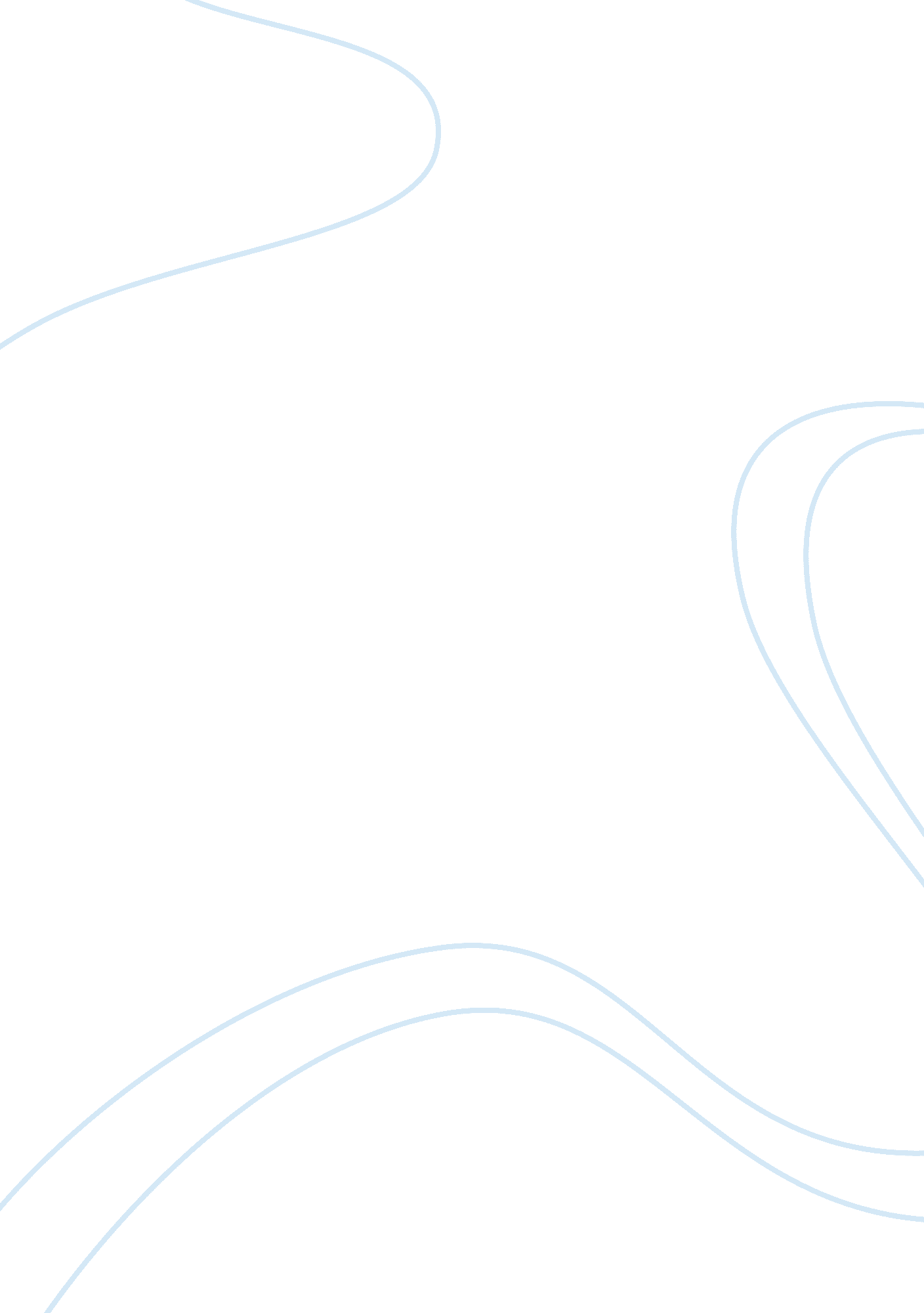 Lu theology 201 quiz 5 study guidReligion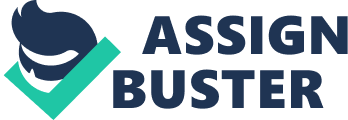 QUIZ 5. STUDY GUIDE. Towns: Chapter IV What is foretelling? prophesying, predicting future events. What is forth-telling? Why is it essential that Christ was born of a virgin? What was Christ’s threefold office? What is the incarnation? What does the act of the kenosis as stated in Philippians 2 mean? Himself of no reputation; emptied himself; veiling his glory, accepting the limitations of human nature; voluntarily giving up the independent use of his comparative attributes " christ surrendered no attribute of deity but that he did voluntarily restrict their independent use in keeping with his purpose of living among men and their limitations. What is the hypostatic union? Jesus is both God and man, the union of two distinct natures in one person, Jesus Christ the godman. What does “ temptability” mean? Generally understood as the enticement of a person to commit sin by offering some seeming enticement to have an appeal What does “ impeccability” mean? christ could not. What is vicarious suffering? the suffering endured by one person in the stead of another p 215 What is a vicar? a substitute, one who takes the place of the other and acts in his stead. What does “ redemption” mean? to be freed.  What does “ propitiation” mean? the turning away of wrath by an offering. 